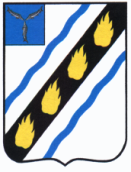 АДМИНИСТРАЦИЯРОЗОВСКОГО  МУНИЦИПАЛЬНОГО ОБРАЗОВАНИЯСОВЕТСКОГО МУНИЦИПАЛЬНОГО  РАЙОНАСАРАТОВСКОЙ ОБЛАСТИПОСТАНОВЛЕНИЕот  02.08.2021 № 40с. РозовоеО внесении изменений в постановление от 28.03.2017 № 8	В соответствии с Федеральным законом от 30.12.2020 № 509-ФЗ «О внесении изменений в отдельные законодательные акты Российской Федерации», Уставом Розовского  муниципального образования, администрация Розовского  муниципального образования  ПОСТАНОВЛЯЕТ:1.Внести в приложение к постановлению администрации Розовского муниципального образования от 28.03.2017 № 8 «Об утверждении административного регламента предоставления муниципальной услуги «Предоставление выписки из домовой (поквартирной) книги, поквартирной карточки», следующее изменение:- изложить пункт 2.6.1. раздела 2 «Стандарт предоставления муниципальной услуги» в новой редакции:«2.6.1. предоставления на бумажном носителе документов и информации, электронные образы которых ранее были заверены в соответствии с пунктом 7.2 части 1 статьи 16 настоящего Федерального закона, за исключением случаев, если нанесение отметок на такие документы либо их изъятие является необходимым условием предоставления государственной или муниципальной услуги, и иных случаев, установленных федеральными законами.»2. Настоящее постановление вступает в силу со дня его официального опубликования в  установленном  порядке.Глава Розовского муниципального  образования                                          В.Н.Меркулов